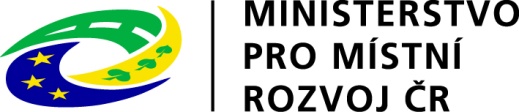 Projekt „Hřiště s bylinkovou příchutí“Obec Suchonice získala v roce 2018 investiční dotaci z Ministerstva pro místní rozvoj ČR ve výši400 tisíc Kč.Obec Suchonice uhradí z vlastních zdrojů 200 tisíc KčSuchonice 1.10.2018                      Jitka Růžičková,starostka